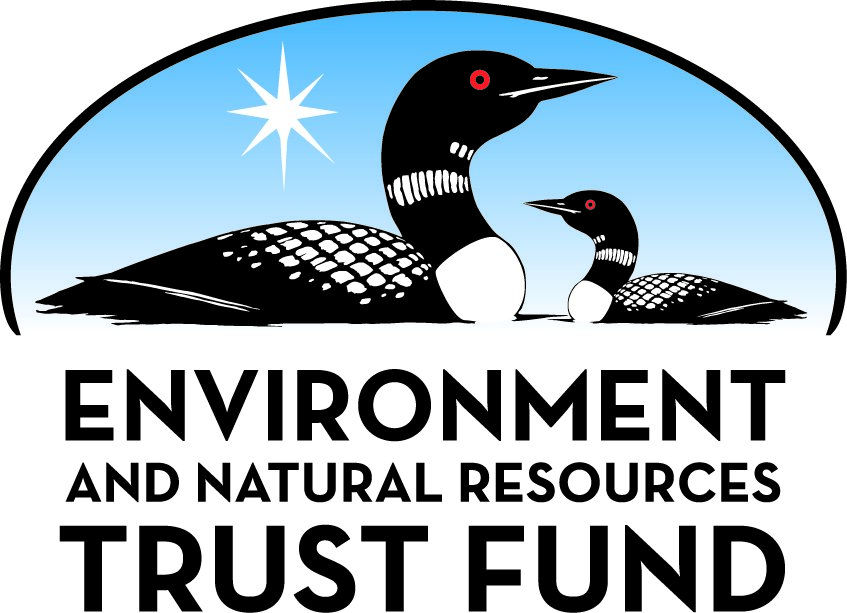 Environment and Natural Resources Trust Fund2021 Request for ProposalGeneral InformationProposal ID: 2021-103Proposal Title: Offal Wildlife Watching: How Do Hunters Provision Scavengers?Project Manager InformationName: Joseph BumpOrganization: U of MN - College of Food, Agricultural and Natural Resource SciencesOffice Telephone: (612) 624-2255Email: bump@umn.eduProject Basic InformationProject Summary: This is a citizen-science project driven by hunters. We will recruit hunters statewide and provide remote cameras to deploy at field-dressed deer gut piles to study scavengers and hunter provisioning.Funds Requested: $531,000Proposed Project Completion: 2023-06-30LCCMR Funding Category: Foundational Natural Resource Data and Information (A)Project LocationWhat is the best scale for describing where your work will take place?  
	StatewideWhat is the best scale to describe the area impacted by your work?  
	StatewideWhen will the work impact occur?  
	During the Project and In the FutureNarrativeDescribe the opportunity or problem your proposal seeks to address. Include any relevant background information.There is a tremendous opportunity for Minnesota deer hunters to help collect data about scavenger species that consume what successful hunters leave behind in the field. Every year hunters harvest ~200,000 deer across the state and almost all hunters field-dress their deer immediately, i.e. they remove the internal organs, or offal, from the deer to cool the carcass down quickly to avoid spoiling. Virtually all offal is left in the field, resulting in more than 4-million pounds of nutritious resources that are consumed by numerous wildlife species. 

Yet, there are no Minnesota data on scavenger dynamics at hunter-provided deer offal. How many species use deer offal? Which species use offal the most? How long does offal last on the landscape? Are there risks to specific scavenger species, such as bald eagles, that involve consumption of contaminants? Are there potential disease exposure and transmission issues, such as chronic wasting disease? Do answers to these questions vary across biomes from the boreal northeast to the farms and prairies of the southwest? 

Answers to these questions will inform wildlife monitoring and management statewide. And our solution to the problem will enlist those perfectly suited to help solve the problem - hunters.What is your proposed solution to the problem or opportunity discussed above? i.e. What are you seeking funding to do? You will be asked to expand on this in Activities and Milestones.We seek funding to develop a statewide citizen science program that will address this knowledge gap by recruiting and providing remote cameras to hunters to then deploy at their field-dressed deer offal piles. There is no other way to efficiently collect sufficient images statewide other than working with hunters. Images will then be gathered from hunters, archived, and analyzed to address management questions.

We have already piloted this program over two hunting seasons, during which we recruited ~200 hunters that were eager to help. Images were gathered from ~100 hunters that harvested deer, thereby demonstrating a successful approach. Yet, hunter participation is lower than what is needed and our spatial coverage across the state is inadequate.
 
Minnesota has distinct biomes and variable human densities that range from wilderness to a major metropolitan area. Deer hunting occurs in each of these areas and as a result, hunter provided offal is made available to scavengers across the state. We will develop a program to manage volunteer recruitment, training, data collection and storage, assessment of key questions, and outreach. 

Key partners include the Minnesota Master Naturalist Program, Minnesota 4-H, Minnesota Deer Hunters Association, Backcountry Hunters and Anglers, and Bluffland Whitetails Association.What are the specific project outcomes as they relate to the public purpose of protection, conservation, preservation, and enhancement of the state’s natural resources? This project has two main outcomes: 1) producing data that fill a knowledge gap needed for better wildlife protection and preservation, and 2) creating a novel and meaningful program for hunter participation in citizen science and enhancement of natural resources. This project will result in a comprehensive understanding of scavenger dynamics at hunter provided offal. With the significant added increase in cameras and participants, we will be able to generate statewide data so that can capture variation in scavenger responses. With this information, we can better understand the benefits and potential risks of offal resources for scavengers.Activities and MilestonesActivity 1: Recruit statewide and train volunteer hunters to participate in the Offal Wildlife Watching project.Activity Budget: $130,000Activity Description: 
The objective of this activity is to attract, inform, and enlist the help of volunteer hunters to participate in the Offal Wildlife Watching project statewide.  To accomplish this objective we will facilitate volunteer recruitment and training through well designed events and resources.  This will involve tasks such as traveling statewide to diverse groups including the Minnesota Master Naturalists Program, Minnesota Deer Hunters Association, Minnesota Backcountry Hunters and Anglers, Bluffland Whitetails Association, 4-H, Tribal Nations, and The Wildlife Society. We will also expand our social media presence and design informative media and handouts related to project recruitment. As an outcome, we have a goal of doubling our annual participation to ~400 and increasing our spatial coverage to better represent all of Minnesota’s habitats.Activity Milestones: Activity 2: Image data collection via hunter deployed remote camera traps at deer offal piles, followed by data entry, archive, and analysis.Activity Budget: $350,000Activity Description: 
The first objective of this activity is to work with hunter volunteers to collect images via deployed remote camera traps at deer offal piles.  Once images have been recorded, our next objective is to gather images from hunters, back them up and archive copies, enter individual hunter site data, and analyze images to answer key management questions such as: How many species use deer offal? Which species use offal the most? How long does offal last on the landscape?  

To accomplish these objectives, we will have remote camera kits to share with hunters that need them.  Images will be collected from hunters remotely online, via mail, and in person.  Data will be backed up and archived in two ways: with external hard drives and high density storage at the University of Minnesota’s Supercomputing Institute. A postdoctoral researcher with extensive experience with the project will be 100% dedicated to data analysis.Activity Milestones: Activity 3: Dissemination of results and public outreach via social media, presentations, publications, and popular articles.Activity Budget: $51,000Activity Description: 
The objective of this activity is to share project results with hunter volunteers and disseminate information to the public.  To accomplish this objective we will prepare popular and scientific presentations that will be given to participating groups and hunters.  We will prepare popular articles such as those featured in the Minnesota Conservation Volunteer and manuscripts for publication in peer-reviewed journals. We will create content for social media outlets and training for Minnesota Master Naturalist and other groups engaged with Minnesota natural resources stewardship.Activity Milestones: Project Partners and CollaboratorsLong-Term Implementation and FundingDescribe how the results will be implemented and how any ongoing effort will be funded. If not already addressed as part of the project, how will findings, results, and products developed be implemented after project completion? If additional work is needed, how will this be funded? 
Our goal is to develop this program into a long-term University of Minnesota Extension program that not only continues to engage hunters in the Offal Wildlife Watching project, but expands the program to bear hunter bait piles and hunter surveys as well.  A point of expansion would be to assess why some hunters are currently choosing to participate while others do not, which may better allow us to engage more hunters.  Such an ongoing effort would likely involve a phase two funding proposal submitted ENRTF and University of Minnesota support.Other ENRTF Appropriations Awarded in the Last Six YearsProject Manager and Organization QualificationsProject Manager Name: Joseph BumpJob Title: Associate ProfessorProvide description of the project manager’s qualifications to manage the proposed project. 
PROJECT MANAGER QUALIFICATIONS: 
Dr. Joseph K. Bump is an Associate Professor and the Gordon W. Gullion Chair in Forest Wildlife Research and Education in the Department of Fisheries, Wildlife, and Conservation Biology at the University of Minnesota. Dr. Bump’s expertise is in wildlife ecology, management, and conservation, with a focus on large mammals. He has worked on carcass ecology and scavenger related research and management for the past 17 years. Most recently his doctoral student initiated and piloted the “Offal Wildlife Watching” project, which involves Minnesota deer hunter participation in collecting data on scavenger use of gut piles from field-dressed deer. This work is directly relevant to understanding wildlife community exposure to possible disease and environmental contaminant nodes. 

Professional preparation
Michigan Technological University, Ph.D., Forest Science - wildlife ecology focus, Rolf O. Peterson, 2008
University of Wyoming, M.Sc., Zoology and Physiology, Statistics minor, James R. Lovvorn, 2003
University of Michigan, B.Sc., Biology with Honors Thesis, Gerald R. Smith, 1999

Editorships at peer-review journals in the field
2013 - present 	Subject Matter Editor, PLOS ONE 
2011 – present 	Subject Matter Editor, Oikos 

Journal peer review
Science; Proceedings of the Royal Society; Ecology Letters; Ecology; Ecography; Ecological Research; Oecologia; Oikos; Journal of Animal Ecology; PLOS ONE; Journal of Mammalogy; Animal Behavior; Journal of Wildlife Management; Wildlife Monographs; Current Anthropology.

PROJECT MANAGER RESPONSIBILITIES:
Dr. Joseph K. Bump will provide overall leadership, coordination, and oversight for each aspect of this project. Bump will be the primary advisor and mentor for postdoctoral research associate and co-advisor to field technicians supported by this project. 

ORGANIZATION DESCRIPTION: 
The Department of Fisheries, Wildlife, and Conservation Biology at the University of Minnesota Twin Cities provides world-class training and expertise to contribute to the management, conservation, and sustainable use of fisheries and wildlife resources.Organization: U of MN - College of Food, Agriculture and Natural Resource SciencesOrganization Description: 
The Department of Fisheries, Wildlife, and Conservation Biology (FWCB) comprises a multidisciplinary group of scholars working on applied and fundamental problems related to the ecology of free-ranging wild animals, management of harvested and invasive species, and documentation and conservation of biodiversity. The mission of FWCB is to foster a high-quality natural environment by contributing to the management, protection, and sustainable use of fisheries and wildlife resources through teaching, research, and outreach. Our goals are to respond to societal needs for information and education pertaining to the conservation of our natural resources and to ensure excellent teaching, research, and outreach programs. Most of the research we pursue is intended to fill a critical gap in knowledge that will improve conservation and natural resource decisions. 

FWCB has a long tradition of public engagement. Our science is connected to Minnesota and the other locations in which we work around the world. FWCB is a hub of innovation for citizen science, which empowers people to formally contribute to conservation problem-solving. Our key citizen science programs, such as Minnesota Master Naturalists and Minnesota Aquatic Invasive Detectors, have statewide reach and impact.  This project will have statewide impact as well.Budget SummaryClassified Staff or Generally Ineligible ExpensesNon ENRTF FundsAttachmentsRequired AttachmentsVisual ComponentFile: a5c7f446-b77.pdfAlternate Text for Visual ComponentThis is a citizen-science project driven by hunters. We will recruit hunters statewide and provide remote cameras to deploy at field-dressed deer gut piles to study scavengers and hunter provisioning. The visual illustrates that this project will:
- Advance knowledge about scavenger communities at hunter provided gut piles.
- Better understand the potential for wildlife disease spread and contaminant exposure.
- Statewide hunter participation across Minnesota biomes and human densities.
- Manage volunteer recruitment, training, collection and management of the data.
- Data that fill a knowledge gap needed for better wildlife management and protection
- Creation of a novel program for hunter participation in citizen science.Optional AttachmentsSupport Letter or OtherAdministrative UseDoes your project include restoration or acquisition of land rights? 
	NoDoes your project have patent, royalties, or revenue potential? 
	NoDoes your project include research? 
	YesDoes the organization have a fiscal agent for this project? 
	Yes,  Sponsored Projects AdministrationDescriptionCompletion DateMaster Naturalist Advanced Training2021-08-31Recruit and train 250 volunteers for 2021 hunting season2021-11-30Master Naturalist Advanced Training2022-08-31Recruit and train 250 volunteers for 2022 hunting season2022-11-30DescriptionCompletion DateOrder, program, and prepare 500 remote camera trapping kits2021-09-30Image data collecting from hunters 20212022-02-28Image backup and archive 20212022-03-31Image data collecting from hunters 20222023-02-28Image backup and archive 20222023-03-31Data analysis and summary (ongoing)2023-06-30DescriptionCompletion DatePresent at the 2022 Minnesota Chapter of The Wildlife Society meeting2022-02-28Present at 2022 Minnesota Master Naturalist Gathering Partners conference2022-05-31Present at the 2023 Minnesota Chapter of The Wildlife Society meeting2023-02-28Present for the Minnesota Deer Hunters Association2023-06-30Present at 2023 Minnesota Master Naturalist Gathering Partners conference2023-06-30NameOrganizationRoleReceiving FundsNathan MeyerUniversity of MinnesotaExtension Program Leader focused on forestry, fisheries and wildlife programming and outreach who will supervise hunter recruitment and training efforts.YesCraig EngwallMinnesota Deer Hunters Association (MDHA)Lead liaison with MDHA. Mr. Engwall is the Executive Director of the Minnesota Deer Hunters Association (MDHA)NoNicole PokorneyUniversity of MinnesotaLead liaison with Minnesota 4-H. Ms. Pokorney is an Extension educator with Center for Youth Development.NoMatthew LeeMinnesota chapter of Backcountry Hunters and Anglers (BHA)Lead liaison with the Minnesota chapter of BHA. Mr. Lee is the BHA Minnesota chapter chair.NoTaylor BestorBluffland Whitetails AssociationLead liaison with Bluffland Whitetails Association. Mr. Bestor is the President of Bluffland Whitetails association.NoAmy RagerUniversity of MinnesotaExtension Program Leader focused on forestry, fisheries and wildlife programming, and outreach. Ms. Rager will assist in hunter recruitment and training efforts, and outreach efforts especially among members of the Minnesota Master Naturalist program.YesEmily KalnickyHumphry School and Institute on the EnvironmentDr. Kalnicky will provide Social Science expertise to advise and guide on ease-of-use considerations for project participation as well as help develop questions to ask current hunters to help recruitment of future hunters.NoNameAppropriationAmount AwardedMapping Aquatic Habitats for MooseM.L. 2019, First Special Session, Chp. 4, Art. 2, Sec. 2, Subd. 03l$199,000Category / NameSubcategory or TypeDescriptionPurposeGen. Ineli gible% Bene fits# FTEClass ified Staff?$ AmountPersonnelPrinciple InvestigatorResponsible for overall project management and supervision of project post‐doctoral researcher.36.5%0.16$30,180Co-Principle Investigator and Project Postdoctoral ResearcherLeads data collection, management, and analyses required to achieve project Activities.  Leads peer-reviewed manuscripts and professional presentations.  Leads public outreach and broader impacts with media.25.4%2$150,480Extension Program LeaderResponsible for overall project management within the Minnesota Master Naturalist Program.36.5%0.1$11,226Extension EducatorCo-leads project Activities within the Minnesota Master Naturalist Program.55.35%0.1$10,508Extension Program AssociateLeads hunter recruitment, training, and coordination. Manages camera inventory and data acquisition.31.8%1.6$106,098Sub Total$308,492Contracts and ServicesUniversity of Minnesota Supercomputing InstituteInternal services or fees (uncommon)The University of Minnesota Supercomputing Institute will provide high density data storage and backup for the hundreds of thousands of images and videos that project Activities will generate.  The Institute will also provide data management consulting.0.02$4,000Sub Total$4,000Equipment, Tools, and SuppliesEquipment500 remote camera kits: camera, security case, cable lock, mount, batteries, memory cards @ $335 ea.Needed to capture high definition images and video of wildlife at offal sites across Minnesota.$167,500Equipment4 digital SLR camera kits: single lens reflex camera arrays with triggers, flashes, and 4K video capacity to generate high quality materials for outreach @ $6000 each.Needed to generate 4K video for highest quality animal behavior interpretation and audio visual material for public outreach and social media.$24,000Tools and Supplies10 external hard drives: 8TB drives that are portable @ $150 eachMobil data storage capacity for field, lab, and office data maintenance and analysis.$1,500Tools and SuppliesPostage feesNeeded to mail camera kits and memory cards to and from hunter volunteers to distribute supplies and collect data.$2,000Sub Total$195,000Capital ExpendituresSub Total-Acquisitions and StewardshipSub Total-Travel In MinnesotaMiles/ Meals/ Lodging1 vehicle rental for 2 years at 10,000 miles of travel @ $0.58 per mile = 5,800).Needed for hunter recruitment, training, remote camera workshops & delivery, data recovery, public outreach, and project presentations.$5,800Sub Total$5,800Travel Outside MinnesotaConference Registration Miles/ Meals/ LodgingTravel support for PI and Co-PI to attend one professional meeting each year for 2 years.Needed for presentation of project methods, results, and implications at relevant professional meetings.  For example, Annual meeting of The Wildlife Society.X$4,100Sub Total$4,100Printing and PublicationPublicationPublication page chargers for peer-reviewed journals: 3 per year @ $2000/article for 2 yearsNeeded to pay for publication of project related science articles$12,000PrintingHunter recruitment flyers and announcements in print mediaNeeded to broadly recruit hunters to participants in project Activities.$1,608Sub Total$13,608Other ExpensesSub Total-Grand Total$531,000Category/NameSubcategory or TypeDescriptionJustification Ineligible Expense or Classified Staff RequestTravel Outside MinnesotaConference Registration Miles/Meals/LodgingTravel support for PI and Co-PI to attend one professional meeting each year for 2 years.Needed to disseminate project methods, results, and implications at relevant professional meetings that are held nationally.  For example, Annual meeting of The Wildlife Society.  This will broaden the impact of this project to a national audience and raise the profile of the ENRTF on the national stage.
CategorySpecific SourceUseStatusAmountStateIn-KindUn-recovered indirect costs (54% MTDC)University of Minnesota resources used to support this project.Secured$287,000State Sub Total$287,000Non-StateNon State Sub Total-Funds Total$287,000TitleFile4 support letters for the Offal Wildlife Watching Project from MDHA, BHA, Blufflands, 4-Hac60de2a-c4f.pdf